О внесении  изменений в постановление администрации муниципального района «Печора» от  16.04.2015 г. № 440 «Об утверждении административного регламента предоставления муниципальной услуги «Передача муниципального имущества в аренду»В соответствии с Федеральным законом от 27 июля 2010 года № 210-ФЗ «Об организации предоставления государственных и муниципальных услуг», администрация ПОСТАНОВЛЯЕТ: 	1. Внести в постановление администрации муниципального района «Печора» от 16.04.2015 г. № 440 «Об утверждении административного регламента предоставления муниципальной услуги «Передача муниципального имущества в аренду» следующие изменения:	1.1. В приложении к постановлению:	1.1.1. Второе предложение абзаца 4 подпункта 2.8.1. пункта 2.8. изложить в следующей редакции:«В случае если от имени заявителя действует иное лицо, заявка на участие в конкурсе должна содержать также доверенность на осуществление действий от имени заявителя, подписанную руководителем заявителя (для юридических лиц) или уполномоченным этим руководителем лицом, либо нотариально заверенную копию такой доверенности.».2. Настоящее постановление вступает в  силу со дня официального опубликования и  подлежит размещению на официальном сайте администрации муниципального района «Печора».И.о. главы  администрации                                                                        О.М. БарабкинАДМИНИСТРАЦИЯ МУНИЦИПАЛЬНОГО РАЙОНА «ПЕЧОРА»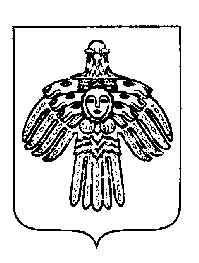 «ПЕЧОРА»  МУНИЦИПАЛЬНÖЙ  РАЙÖНСААДМИНИСТРАЦИЯ ПОСТАНОВЛЕНИЕ ШУÖМПОСТАНОВЛЕНИЕ ШУÖМПОСТАНОВЛЕНИЕ ШУÖМ«22»  декабря   2016 г.г. Печора,  Республика Коми                                              № 1486